Муниципальное автономное дошкольное образовательное учреждение «Центр Развития Ребенка - детский сад №17» 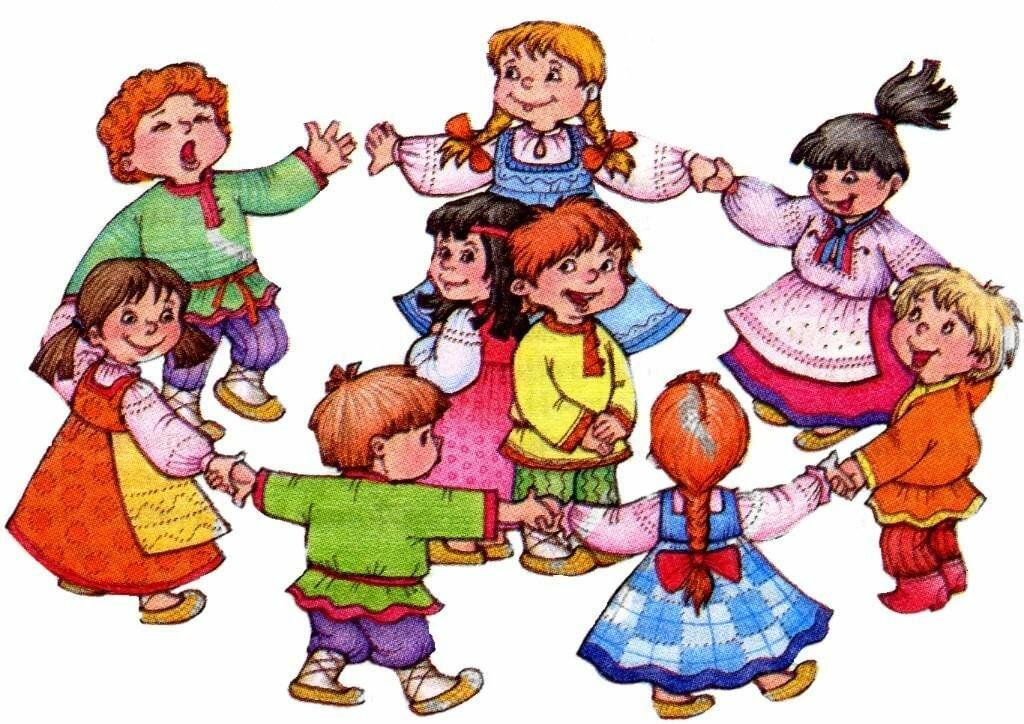 ПРОЕКТна тему:«Воспитание культурой»(с применением ИКТ)Выполнила: воспитатель Самаркина Е. С.г.о. Саранск Направленность: нравственно – патриотическая.                                    Вид проекта:   информационно – познавательный.Сроки реализации:  долгосрочный (три года).                                                                                    Возраст детей:  4-7 летАктуальность           Условия сегодняшней жизни, её темп и информационная насыщенность предъявляют высокие требования к человеку. Люди нового тысячелетия более интегрированы в мировой культурный процесс, полнее ощущают себя частью единой цивилизации.            Главная задача – развивать умственные, творческие способности и эмоциональную отзывчивость детей дошкольного возраста через знакомство с ценностями мировой культуры, вызывать потребность проводить свободное время, осваивая культурное пространство родного города; знакомить детей с разными видами искусств (изобразительное, музыкальное, поэтическое, драматическое), с историческим прошлым, с национальными традициями народов мира, с историей театра, воспитывать уважение к религии разных стран.                 В настоящее время, как никогда, возникла  необходимость в разработке программы воспитания патриотизма. Почему?  В последнее время в нашей жизни произошли сложные, противоречивые события: отошли в сторону хорошо известные праздники, появились новые (День Российского флага, День единства), молодое поколение забывает русскую народную культуру, народные игры, всё чаще с «помощью телевидения» в детские души вторгается реклама пива, открытие детских домов при живых родителях.  Произошла смена кумиров молодежи, в качестве образца предлагаются не вечные истины и доблести, а криминальная, силовая героика. Объективными показателями нравственного неблагополучия в сфере детства являются: проявление табачной, алкогольной, наркотической и других зависимостей, включая все виды «экранной зависимости».           Наблюдается  взаимоотчуждение  детей и родителей, разрыв теплых эмоциональных связей между старшим и подрастающим поколением. На второй план отходят доброта, милосердие, стремление к духовности. А ведь дети – будущий «человеческий капитал», ценный ресурс страны, залог её будущего развития, в каждой семье под руководством родителей растет будущий гражданин.  Вот поэтому, развитие у детей нравственно-патриотических чувств является одной из основных задач дошкольного образовательного учреждения.Родина – это город, в котором живёт человек, улица, на которой стоит его дом. Это и любовь к родным местам, и гордость за свой народ, и ощущение своей неразрывности с окружающим миром, и желание сохранять и приумножить богатство своей страны. Всё это начинается у ребенка с отношения к семье, к самым близким людям — к матери, отцу, бабушке, дедушке. Это корни, связывающие его с родным домом и ближайшим окружением.Всё начинается с восхищения тем, что видит перед собой малыш, чему он изумляется и что вызывает отклик в его душе... И хотя многие впечатления ещё не осознаны им глубоко, но, пропущенные через детское восприятие, они играют огромную роль в становлении личности патриота.       Знакомство с историей своего народа происходит уже в младшем дошкольном возрасте, поэтому материал для занятий надо отбирать особенно тщательно и бережно. Мы начинаем с того, что понятно любому малышу - с семьи. Ведь то, что происходит в семье сейчас, происходило всегда. Так же готовили, убирали в избе, ухаживали за ребёнком и стариками. Изменились условия жизни, предметы быта, но сохранилась суть.  Проблема:      Наблюдая за общением детей нашего детского учреждения со своими ровесниками,  близкими мы заметили их неумение общаться друг с другом, неуважительное отношение к людям старшего возраста, к детям других национальностей.          В ходе проведения педагогической диагностики дети показали недостаточные знания предметов быта русского народа, его традиций, малые знания о жизни людей других национальностей.               Поэтому возникла необходимость расширить знания детей о традициях разных народов, воспитания положительного отношения к людям других национальностей.                                                Цель проекта: Воспитание положительного эмоционального отношения к познанию  истории и культуры русского народа и народов мира. Задачи проекта:Образовательные:- Дать представления о традициях, особенностях жизни русского народа.- Познакомить с традициями других народов, их особенностями.- Дать представления об особенностях жизни русского народа внутри семьи, его лучших национальных качествах.Развивающие:- Формировать интерес детей к семье, коллективу, обществу, истории.- Обогащать словарный   запас,   развивать   речь   детей дошкольного возраста.- Знают   о   животном  и   растительном  мире, характерном для изучаемой страны,  об   особенностях    приспособления   их   к  её   климатическим условиям.Воспитательные:- Формировать у детей милосердие, сострадание, умение прощать, быть благодарными, смелыми, скромными, трудолюбивыми, ответственными;                    - Воспитывать эмоциональную отзывчивость, доброжелательное  отношение к окружающим, открытость к общению и сотрудничеству со взрослыми и сверстниками, с представителями других национальностей.- Воспитывать бережное отношение и интерес к предметам искусства.- Воспитывать культуру поведения в детском саду, на улице.Ожидаемые результаты.- Имеет представления о предметах быта русского народа.- Принимает участие в играх — импровизациях,  отображает накопленные впечатления о русской культуре (принести из колодца воды, вскипятить её в самоваре, накрыть стол, побеседовать, растопить печь и т. д.)- Знают   о   животном  и   растительном  мире, характерном для изучаемой страны,  об   особенностях    приспособления   их   к  её   климатическим условиям.- Знает и играет в народные игры.- Узнает русские народные мелодии (обрядовые, колыбельные, шуточные, хороводные, плясовые), изделия прикладного искусства.- Эмоционально откликается на содержание живописных полотен, произведения художественной литературы, народного фольклора.- Употребляет в речи пословицы, поговорки, потешки, заклички.- Общаются друг с другом спокойно, чутко относятся к окружающим, помогают младшим и пожилым людям, овладели правилами поведения в общественных местах.Итоговые мероприятия:- с детьми 4 - 5 лет – развлечение «Русская ярмарка»; - с детьми 5 – 6 лет – альбом «Герб моей семьи»;- с детьми 6 – 7 лет – развлечение «Путешествие по странам».Материальное обеспечение:1.Зеркала.           2.Посуда.3. Прялка.          4.Печь.5.Музыкальные инструменты.6.Лавки.              7.Тряпичные куклы.8.Мячи.             9.Солома.10.Сундучок.       11. Создание уголка ряжения.12. Бусы, кольца, браслеты.Наглядное обеспечение:- Альбомы с изображением древних славянских домов и других народов;- Альбом  с изображением русского народного костюма и других народов.- Иллюстрации с изображением русских народных игрушек.- Альбом с изображением русских народных росписей;- Альбом с изображением русских народных праздников и обрядов и других народов.- Дидактическая игра « Чудесный мешочек».- Альбом с песенками и потешками.- Альбом с изображением богатырей, рыцарей и т.д.- Альбом с иллюстрациями суджанских гончарных изделийИспользованная литература:1. «Закон об образовании в Российской Федерации» №273-ФЗ от 29.12.2012г.2. «Программа. Ребенок в XXI веке. Воспитание культурой» Н. Б. Кутьина, 2004г., Санкт-Петербург, «ДЕТСТВО-ПРЕСС»3. «Основы православной культуры. Мир - прекрасное творение»- учебно-методическое пособие для педагогов детских садов, Л.П. Гладких, архимадрид Зиновий (А. А. Корзинкин), В.М. меньшиков, 2008г., Курск4.Программа «От рождения до школы» под ред. Веракса Н. Е., Комаровой Т. С., Васильевой М. А. 2015г.5. «Дошкольнику об истории и культуре России» Данилина Г. Н., 2003г.М.6. «Народное искусство в воспитании детей», Комарова Т. С., 2000г., М.7. «Приобщение детей к истокам русской народной кльтуры», Князева О.Л., 2002г., Санкт-Петербург.8.Из опыта работы. «Путешествие к истокам» - ДОУ№8 г.Железногорск Курской обл, 1996г., Курск.9. «Планирование работы в детском саду по календарю», Т.В. Вострухина, Л. А. Кондрыкинская, СФЕРА, 2015г.Перспективное планирование работы по проектус детьми 4-5 летПерспективное планирование работы по проекту с детьми 5-6 летПерспективное планирование работы по проекту с детьми 6-7 летМесяц№Тема  НОДЦель  НОДСентябрь1.«Знакомство с русским костюмом»Познакомить с русским женским и мужским костюмом, их особенностямиСентябрь2.« Укрась сарафан для Алёнушки»Учить раскрашивать силуэт сарафана.Сентябрь3.«Обувь и украшения русского народа.»Дать представления об видах обуви и украшений, из чего их делали.Сентябрь4.« Колечко для Настеньки».Учим лепить колечко из пластилина, точно передавая его форму.Октябрь1.«Праздничная и будничная одежда».Познакомить детей с внешним видом национальной одежды, её назначением.Октябрь2.« Украсим платочек».Учим детей наносить рисунок на платочек с помощью печатки из картошки.Октябрь3.« Русская изба».Познакомить детей с внешним и внутренним убранством избы.Октябрь4.« Украсим люльку».Составляем узор из геометрических фигур путём аппликации.Ноябрь1.«Спальная мебель».Познакомить детей с разнообразием спальной мебели: деревянная кровать, люлька, лавка, лежанка, сундук.Ноябрь2.« Разучивание колыбельных песенок».Заучивание русских народных колыбельных песенок, развитие речи.Ноябрь3.« Предметы быта».Рассказать детям о посуду, её назначении, о стирке, глажении старинными предметами.Ноябрь4.« Украсим полотенце».Учить украшать полотенце колечками и полосками, создавать рисунок.Декабрь1« Чаепитие на Руси».Рассказать и показать сервировку стола, научить вести себя за столом.Декабрь2.« Блюдца для чаепития».Учить лепить блюдца для кукол. Развивать мелкую моторику.Декабрь3.« Самовар – символ домашнего очага».Познакомить детей с различными видами самоваров.Декабрь4.« Украсим скатерть».Учить детей составлять узор для скатерти и помощью печатки из картошкиЯнварь1.« Напитки в русской семье».Познакомить детей с едой русских людей. Какие лакомства были на Руси. Квас – русский напиток.Январь2.« Готовим угощение для Иванушки».Учим лепить ягоды из пластилина, закрепляем умение сервировать стол.Январь3.« Знакомство с книгой».Рассказать детям о создании книг, написании былин.Февраль1.« Рисуем русскую народную сказку».Учим детей рисовать героев сказки           « Колобок». Раскрашивание.Февраль2.« Русское оружие».Познакомить детей с доспехами воинов, с разными видами оружия.Февраль3.« Рассматривание картины В. Васнецова      « Три богатыря»».Познакомить детей с произведение искусства. Пояснить, что на ней изображено.Февраль4. « Крепость».Учим детей создавать постройки с помощью конструктора. Коллективная работа.Март1.«Глиняная и деревянная игрушка».Познакомить детей с матрёшкой, погремушкой, тряпичной куклой.Март2.« Тряпичная кукла».Создание тряпичных кукол совместно с родителями. Воспитание трудолюбия.Март3.Дымковская и филимоновская игрушка.Познакомить детей с народными росписями и игрушками, их основными элементами.Март4.« Раскрасим игрушку». Учить рисовать элементы росписи, развитие мелкой моторики.Апрель1.«Суджанская глиняная игрушка».Рассказать детям о суджанской глиняной игрушке, познакомить с разными видами.Апрель2.« Работа мастера».Познакомить детей с работой мастера, воспитывать у детей чувство уважения к работе мастера.Апрель3.«Сезонные ярмарки».Рассказать детям, какие были ярмарки на Руси, как продавали и меняли товары.Апрель4.«Товары для ярмарки».Создание поделок для ярмарки совместно с родителями. Учить работать вместе.Май1.«Скоморохи».Рассказать детям о ярмарочных актёрах – скоморохах, как они развлекали людей.Май2.«Украсим костюм скомороха».Учить детей  украшать  силуэт костюма скомороха аппликацией элементов.Май3.«Русская ярмарка».Развлечение для детей совместно с родителями.Месяц№ п\пНаименование мероприятияПрограммные задачиСентябрь1Мы славянеПознакомить детей с бытом, одеждой, внешним видом мужчин и женщин, с их укладом жизни. Рассматривание картин художников.Сентябрь2Природа краяПознакомить  с природой родной страны, её обитателями растительного и животного мира.Сентябрь3Занятия славянПознакомить с трудом женщин, мужчин и детей, беседа и знакомство с древними ремёслами. Слушание отрывков из опер. Рассказать о православии.Сентябрь4Славянские боги и воиныРассказать о древних славянских богах и воинах, рассмотреть их внешний вид, доспехи.Октябрь1Амулеты, обереги и игрушки славянРассказать детям о значении амулетов и оберегов.  Рассмотреть их внешний вид.Октябрь2Создаём амулетыСоздание амулета из природного и бросового материала. Развитие фантазии и творчества.Октябрь3Создаём игрушкуСоздание тряпичной игрушки из бросового и природного материала. Развитие мелкой моторики у детей, творчества.Октябрь4ВидеоматериалыПросмотр с детьми мультипликационных и художественных фильмов  о древних славянах.Ноябрь1День Единства –день богатырской славы Способствовать пониманию детьми образа русского богатыря, сочетающего в себе духовную и физическую силу. Воспитывать любовь к Родине.Ноябрь2Русские богатыри Закрепить знания детей о богатырях, их внешнем виде. Чтение отрывков из былин, знакомство с народным творчеством.Ноябрь3Соловьиный крайПознакомить детей с историей родного края, её развитием и достопримечательностямиНоябрь4Природа родного краяПознакомить детей с растительным и животным миром Курского края, её красной книгой.Декабрь1АмерикаПознакомить с географическим положением Америки, её природой. Рассказать, как была открыта Америка.Декабрь2Жители АмерикиРассказать  детям о коренных жителях Америки, их внешнем виде, жилище, занятиях, воспитании детей.Декабрь3Индейские сказки и легендыПознакомить детей с народными сказками и легендами индейцев, их народным творчеством.Декабрь4Индеец и жилищеУчить детей рисовать индейца, его жилище. Развивать мелкую моторику, творчество детей.Январь1Далёкая ГрецияПознакомить детей с географическим положением страны, её растительным и животным миром. Рассказать о достопримечательностях.Январь2Быт и занятия грековПознакомить детей с внешним обликом греков, их одеждой. Обувью, украшениями, домом, занятиями мужчин и женщин, театром.Январь3Олимпийские игры и богиПознакомить детей с внешним видом воинов, их доспехами. Рассказать об армии, её назначении.Январь4Мифы Древней ГрецииПознакомить детей с мифами Древней Греции. Рассказать о Геракле, его подвигах, о других героях мифов.Январь5Украсим хитонУчить детей украшать и рисовать хитон –национальную одежду греков.Февраль1ЕгипетПознакомить детей с географическим положением страны, с растительном и животным миром, его достопримечательностями.Февраль2Природа ЕгиптаУчить детей рисовать природу страны, смешивать краски, делать оттенки цветов.Февраль3Боги ЕгиптаРассказать детям о фараоне, жрецах, их роли в жизни простых египтян. Рассказать о создании и назначении пирамид, бога Ра.Февраль4Жизнь египтянРассказать о создании школ, письменности, воспитании детей, о внешнем виде и жилищах.Февраль5Сказки ЕгиптаПознакомить детей с мифами Египта, посмотреть мультипликационные  фильмы.Март1КитайПознакомить с географическим положением страны, её особенностями, с растительным и животным миром, внешним видом китайцев.Март2Природа КитаяУчить детей рисовать природу Китая, передавая её особенности, её обитателей.Март3Китайская архитектура и религияПознакомить детей с различными видами архитектуры домов и храмов. Рассказать о Великой Китайской стене, о Будде и его религии.Март4Достижения китайцевРассказать о традиционных занятиях китайцев, о создании компаса, пороха, бумаги, шелка, о медицине китайцев.Март5Сказки КитаяПознакомить со сказками и художественными произведениями  Китая. Показать характерные особенности страны.Март6Китайский домРисование китайского дома, его характерные особенностей. Развитие творчества и фантазии детей.Апрель1Рыцари и богатыриРассказать детям о рыцарях и богатырях, их внешнем виде, провести сравнение. Рассказать о дамах средневековья.Апрель2Просмотр видеоматериаловПосмотреть с детьми мультфильмов о рыцарях и дамахАпрель3Замки и турнирыРассказать об оруженосцах, строении замка. Рассказать о турнирах, развлечениях мужчин.Апрель4ЗамокУчить детей создавать замок из строительного материала, передавая его характерные особенности.Апрель5ГербУчить детей создавать герб, составлять его из различных видов материалов.Май1А. С. ПушкинПознакомить детей с детством поэта, одеждой детей пушкинской эпохи. Рассказать о няни поэта – Арине Радионовне.Май2Сказки ПушкинаПознакомить детей со сказками Пушкина А. С., их сходствами со сказками других народов.Май3Стихи                                        А. С. ПушкинаПоказать детям красоту художественных произведений А. С. Пушкина.Май4АфрикаПознакомить детей с географическим положением материка. Рассказать о природе материка, его обитателях. Рассказать о прадеде А. С. Пушкина.Май5Африканский пейзажПознакомить детей с видом художественного творчества – пейзажем, учить рисовать пейзаж, используя характерные оттенки цветов.Месяц№ п\пНаименование мероприятияНаименование мероприятияНаименование мероприятияПрограммные задачиСентябрьОктябрьНоябрьДекабрь1Китайская медицинаРассказать детям об иглоукалывании, точечном массаже, о лекарственных растениях, анестезии, правильном питании.Рассказать детям об иглоукалывании, точечном массаже, о лекарственных растениях, анестезии, правильном питании.Рассказать детям об иглоукалывании, точечном массаже, о лекарственных растениях, анестезии, правильном питании.ДекабрьЯнварь1Богатыри и рыцариПознакомить детей с внешним видом богатырей и рыцарей, уточнить их различия и сходства.Познакомить детей с внешним видом богатырей и рыцарей, уточнить их различия и сходства.Познакомить детей с внешним видом богатырей и рыцарей, уточнить их различия и сходства.Январь2Замки и крепостиПровести сравнение постройки европейского замка с русскими крепостями.Провести сравнение постройки европейского замка с русскими крепостями.Провести сравнение постройки европейского замка с русскими крепостями.Январь3Рыцари и дамыУчить детей рисовать рыцаря и даму, передавая их характерные особенности костюмов.Учить детей рисовать рыцаря и даму, передавая их характерные особенности костюмов.Учить детей рисовать рыцаря и даму, передавая их характерные особенности костюмов.Февраль1ЗамокУчить детей конструировать замок из строительного материала, передавая все характерные особенности.Учить детей конструировать замок из строительного материала, передавая все характерные особенности.Учить детей конструировать замок из строительного материала, передавая все характерные особенности.Февраль2ГербыРассказать детям о происхождении и создании гербов, их назначении, символике.Рассказать детям о происхождении и создании гербов, их назначении, символике.Рассказать детям о происхождении и создании гербов, их назначении, символике.Февраль3ГербыПознакомить детей с символикой и гербами России, Курска, Суджи. Рассказать, что означают изображения на гербах.Познакомить детей с символикой и гербами России, Курска, Суджи. Рассказать, что означают изображения на гербах.Познакомить детей с символикой и гербами России, Курска, Суджи. Рассказать, что означают изображения на гербах.Февраль4Семейные гербыУчить детей создавать и придумывать семейные гербы, выполнять работу способом рисования.Учить детей создавать и придумывать семейные гербы, выполнять работу способом рисования.Учить детей создавать и придумывать семейные гербы, выполнять работу способом рисования.МартМарт3Детские балыДетские балыРассказать детям о балах и праздниках. Слушание музыки.  Разучивание элементов вальса, польки, полонеза.Рассказать детям о балах и праздниках. Слушание музыки.  Разучивание элементов вальса, польки, полонеза.Март4Стихи                               А. С. ПушкинаСтихи                               А. С. ПушкинаПознакомить детей с творчеством поэта, разучивание стихотворений о дружбе.Познакомить детей с творчеством поэта, разучивание стихотворений о дружбе.